Характеристика этапов урока Литература:1. Автор: Николаева Е. Издательство: Московская консерватория «Музыка», 20062. Высоцкий С. А. Светские фрески Софийского собора в Киеве. — Киев: Наукова думка, 1989. — С. 113—1623. Ермолаева М.Г. Современный урок: анализ, тенденции, возможности: Учебно–методическое пособие. – СПб.: КАРО, 2011.-160с.Этап урокаВремя, минЦельСодержание учебного материалаМетоды 
и приемы работыДеятельность учителяДеятельность обучающихсяРезультаты урокаОрганизационный1Проверка готовности обучающихся, их настроя на работу––Приветствует обучающихся, проверяет их готовность к урокуПриветствуют учителя, проверяют свою готовность к урокуПодписывают «рабочие листы» Приложение 2Постановка темы и цели урока.Постановка проблемной задачи: «Для чего нужно людям произведения искусства?»1Обозначить тему урока.Подведение детей к постановке задач урока. Постановка проблемного вопроса урока: Для чего нужно людям произведения искусства?Сл.1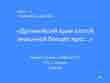 Сл.2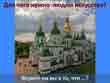 Сл.3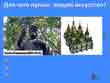 Совместно с учащимися формулирует задачи  урока.Ставит проблемную задачу.Слушают учителя, отвечают на поставленные вопросы. Формулируют тему и задачу урока.  Конкретный: Обозначили тему и задачи урокаПодготовка к освоению нового материала3Познакомить учащихся с текстом об истории Софии Киевской Приложение 3Печатный текстОбъяснительно-иллюстративный   методОбъясняет заданиеЧитают текст, ответы записывают в тетрадь.Предметные: учащиеся узнают о памятнике архитектуры 11 века;Освоение нового материала9Познакомить учащихся: 1. с краткой историей Софии Киевской;2. с муз. фрагментами концертной симфонии В.Г. Кикты «Фрески Софии Киевской»;В.Г. Кикта концертная Симфония «Фрески Софии Киевской»Сл.31.Фр. «Орнамент»2.фр. «Скоморохи»3.фр. «Портрет дочерей Я. Мудрого»Беседа.Слушание. Беседует с учащимися о выразительных средствах муз. фрагментов и фресках, мозаиках Софии Киевской. Слушают муз. фрагменты. Отвечают устно о выразительных средствах муз. фрагментов.Знакомятся с жанром  симфония и монументальная живопись.  Предметные: учащиеся познакомятся с произведениями музыки и монументальной живописи;Результат-вклад: учащиеся научаться  умению слушать музыкальные произведения, овладеют слушательской культурой; (Первичная проверка понимания учащимися нового материала).3Подведение детей к определению на слух  духовной  музыки.Сл.4-7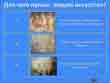 Угадай-ка:Определить на слух название муз. фрагмента: «Орнамент», «Скоморохи», «Портрет дочерей Я. Мудрого»Проверка знанийВключает муз. фрагменты.Записывают в тетрадь. Взаимопроверка.  Предметные: учащиеся смогут используясь средства музыкальной выразительности  определить на слух  музыкальные фрагменты; 3Подведение детей к определению на слух  духовной  музыки.Сл.4-7Угадай-ка:Определить на слух название муз. фрагмента: «Орнамент», «Скоморохи», «Портрет дочерей Я. Мудрого»Проверка знанийВключает муз. фрагменты.Записывают в тетрадь. Взаимопроверка.  Проверка понимания учащимися нового материалаПроблемные вопросы:«Для чего нужно искусство?»«Кто должен сохранять произведения искусства?»3Освоение понятия культурных ценностей на примере Софии Киевской и концертной симфонии «Фрески Софии Киевской» В. Г. КиктыСл.8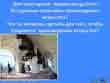 Фрески и мозаика Софии Киевской, муз. фрагменты.Проверка знанийБеседует, задает вопросы. Создает эмоциональный настрой.Отвечают на вопросы.Результат-вклад: учащиеся научаться уважительно и бережно относиться к произведениям искусства;Метапредметные: учащиеся научаться обсуждать проблемные вопросы;Физ.минутка2Устранение усталости и повышения работоспособностиОбучающихся.Сл.9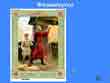 Активные движения имитирующие работу звонаряВключает mp3 файлРаскачивают колокола разной величины (в mp3 файле записаны поочередное звучание колоколов разной величины )Результат-вклад: учащиеся научаться  умению слушать музыкальные произведения и овладеют исполнительской культурой;Закрепление знанийПроблемные вопросы: «Для чего нужно искусство?»«Кто должен сохранять произведения искусства?»4Обеспечение усвоения новых знаний и способов действий на уровне применения в измененной ситуации.Сл.10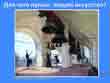 Репродукция Александра Косничева«Звонари» Проверка знанийБеседует, задает вопросы. Создает эмоциональный настрой.Отвечают на вопросы.Метапредметные: учащиеся научаться обсуждать проблемные вопросы;Вокально-хоровая работа.11Овладение необходимыми певческими умениями и навыками.  песня «Колокольный звон России»Хоровое пениеРаспевка: работа над  интонированиеми дыханием по фразам.Исполняет песню.Распевка: работа над  интонированиеми дыханием по фразам.Поют хором.Результат-вклад: учащиеся овладеют исполнительской культурой;Обобщение и систематизация знаний. Итог.Проблемные вопросы:«Для чего нужно искусство?»«Кто должен сохранять произведения искусства?»«Что ты можешь сделать для того, чтобы сохранять произведения искусства?»Рефлексия  настроения и эмоционального состояния учащихся62Соотношение поставленных задач с достигнутыми результатами. Подведение итогов и выяснения впечатления учащихсяСл.12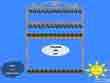 СинквейнРефлексияПодводит учащихся к выводу «Для чего нужно искусство людям»Напоминает правила написания синквейнаНазывают основные позиции нового материала. Делают вывод, что на уроке получилось, а что нет и почему.Пишут и зачитывают свои синвейныДает каждому ребенку стилус, для того, чтобы на слайде обозначить: «не понравился урок», «понравился урок».Метапредметные: учащиеся научаться рефлексировать в ходе творческого сотрудничества; Метапредметные: учащиеся научаться обсуждать проблемные вопросы;Конкретные: учащиеся узнают о  значении памятника архитектуры 11 века для современников;Результат-вклад: учащиеся научаться уважительно и бережно относиться к произведениям искусства;